M & M MARSPROMO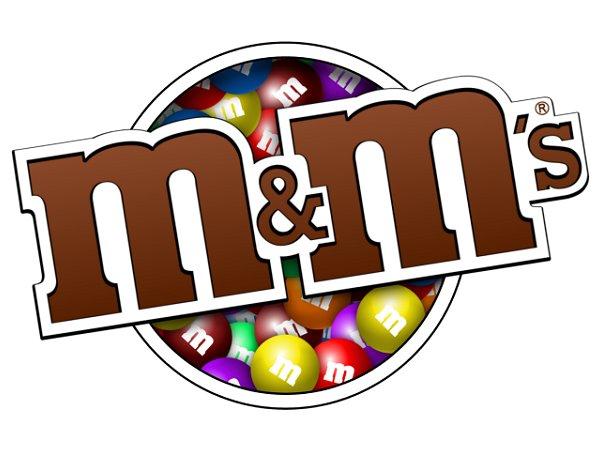 $5 OFF PER BOX 48CT 401398 M&M PEANUT 48CT405720 SNICKERS 48CT.$4 OFF PER BOX 36CT406231	THREE MUSKATEER 36CT 		 405464 TWIX CARAMEL 36CT406629	MILKY WAY 36CT			 401320 M&M PLAIN 36CT405475	TWIX DARK 36CT$2 OFF KING SIZE  405746    SNICKERS KING 	   		    406232 THREE MUSKATEER KING 405758   SNICKERS ALMOND KING  		    401331 M&M PLAIN KING 401422   M&M PEANUT KING		     25981 M&M PEANUT BUTTER KING 405472 TWIX CARAMEL KING 		     13615 TWIX PEANUT BUTTER KING 407361 MILKY WAY KING 		                  030859 SNICKER P.B. SQUARE KING 401490 M&M ALMOND KING		     401335 M&M CRISPY KING  417742 M&M MINI MEGA TUBE 24CT	     405751 SNICKERS EXTREME TO GO KING 033928 MILKY WAY SIMPLY CARAMEL KING    401510 M & M CARAMEL KING  401495 M & M COFFE NUT KING 		       401530 M & M STRAWBERRY PEANUT KING $1 OFF STANDARD 24CT026617 MILKY WAY SIMPLY CARAMEL 24CT	028613 M & M PRETZEL 24CT038059 M & M DARK MINT 24CT			401325 M & M CRISPY SINGLE 24CT401455 M & M PEANUT BUTTER 24CT		401465 M & M WHITE CHOCOLATE 24CT401470 M & M CARAMEL 24CT			405022 SNICKERS ALMOND 24CT406611 MILKY WAY MIDNIGHT 24CT		417741 M & M MINI TUBE 24CT401475 M & M WHITE SHARE 24CT			405480 TWIX WHITE SHARE 20CT405470 TWIX WHITE STANDARD 20CT		405755 SNICKERS PB CRISPER SHARE 05-19-18 thru 06-23-18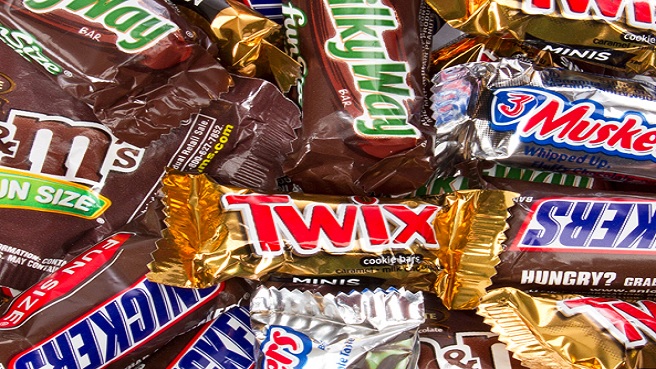 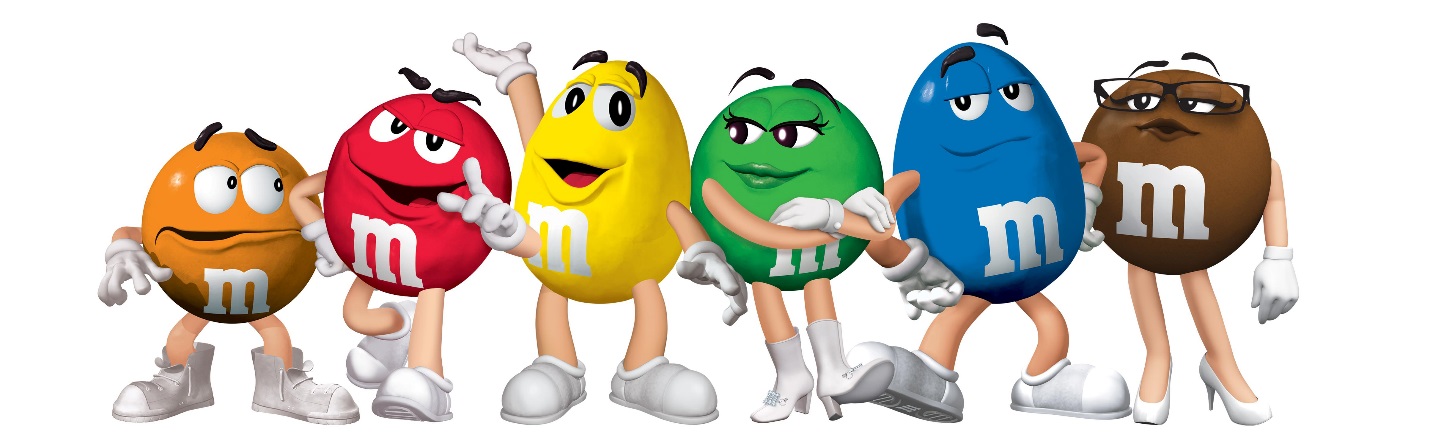 